المجلس العلمي يعقد اجتماعه السادس عشر للعام الجامعي 1435/1436 هـعقد المجلس العلمي بوكالة الجامعة للدراسات العليا والبحث العلمي اجتماعه الخامس عشر والسادس عشر للعام الجامعي 1435/1436 هـ بتاريخ 23/3/1436هـ ،برئاسة سعادة الأستاذ الدكتور محمد بن عبدالله الشايع وكيل الجامعة للدراسات العليا والبحث العلمي و رئيس المجلس العلمي،  حيث أوضح سعادة الدكتور إبراهيم الحسينان أمين المجلس العلمي أن المجلس ناقش العديد من الموضوعات المدرجة على قائمة جدول الأعمال ، واتخذ بشأنها عدداً من التوصيات ، أهمها الموافقة على تحكيم نشر ثلاثة كتب مقدمةمن مركز النشر والترجمة في تخصصات مختلفة، والموافقة على تعيين عضو هيئة تدريس على درجة أستاذ مساعد بإحدى كليات الجامعة، وكذلك الموافقة على إلتحاق عدد (2) من أعضاء هيئة التدريس ببرنامج إتصال علمي ، كما تمت الموافقة على حضور عدد (4) من أعضاء هيئة التدريس لدورة تدريبية.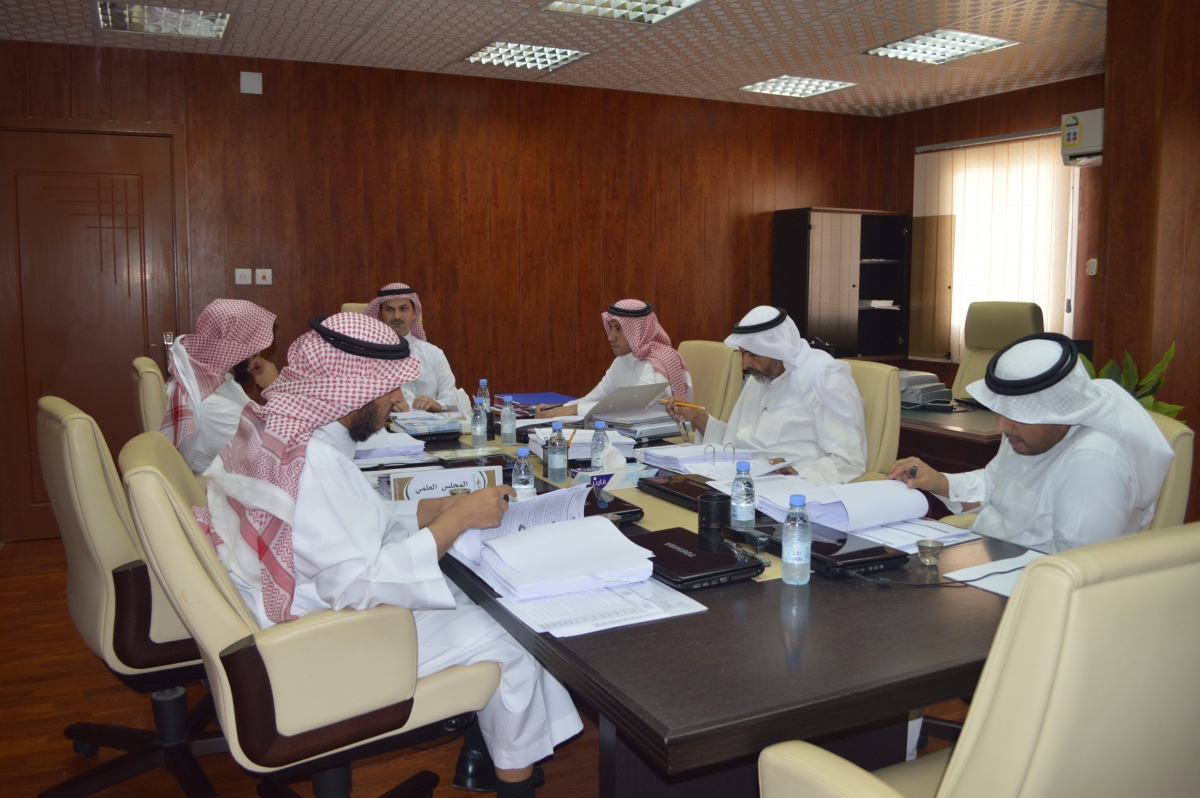 